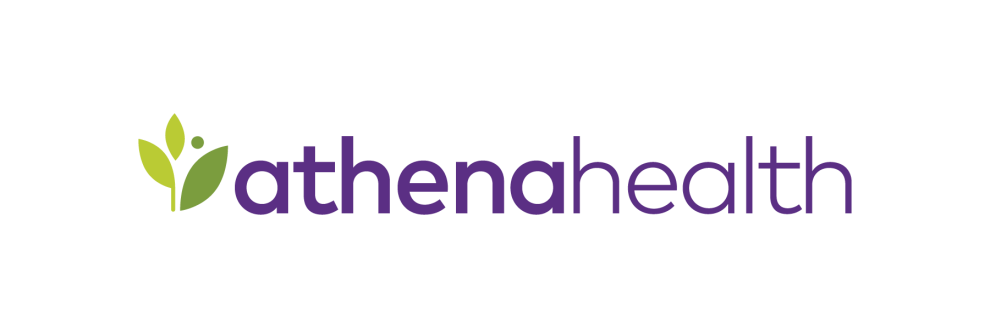 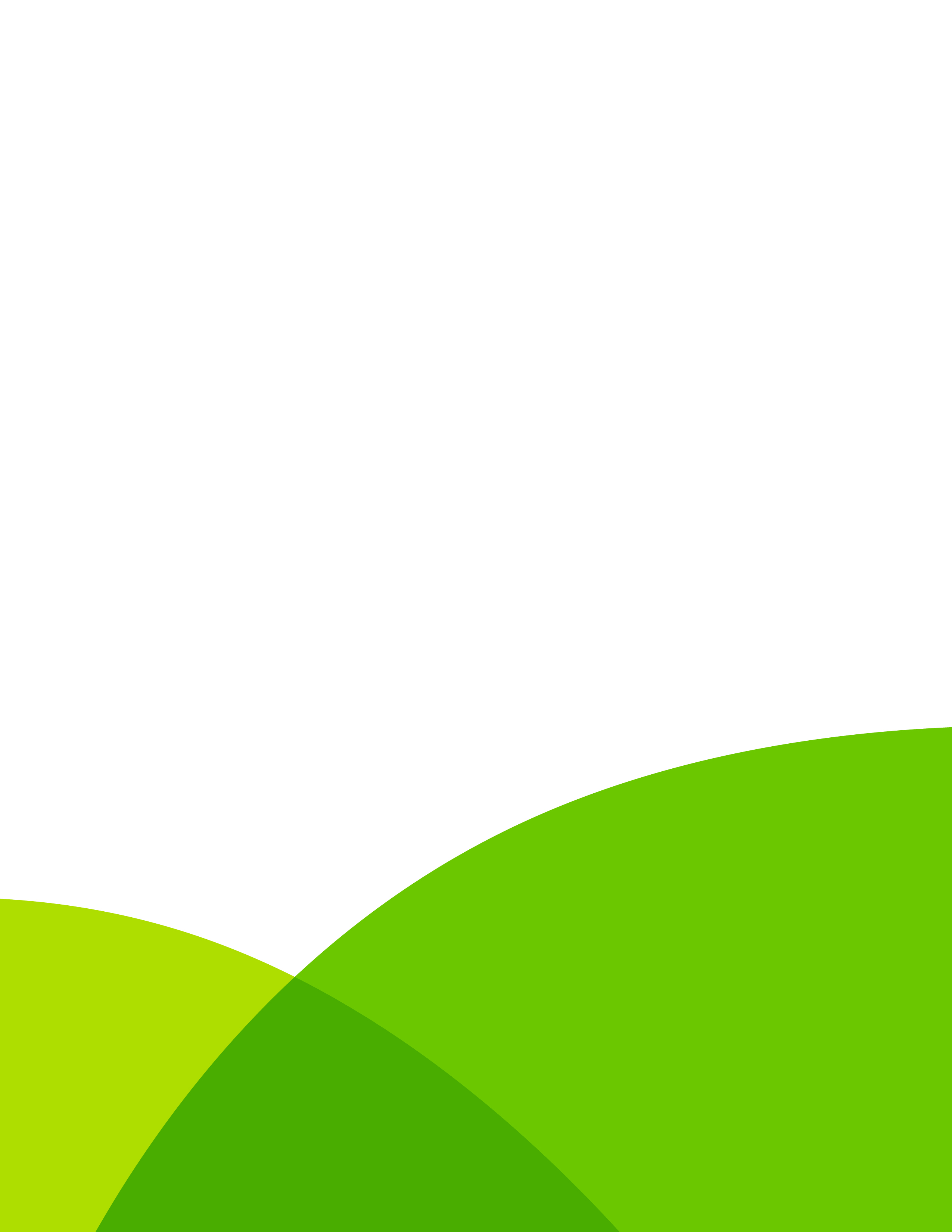 Project Overview Project InformationPlease fill the following to the best of your ability.  While not all contacts are required, you should be able to submit at least two contacts at the onset of a new interface project.Interface Package Overview Scope ApprovalI,      , agree to the interface design as described here in this document. Position:      Date:      Go-Live Authorization FormAbout This FormIn order to move new interface functionality into your athenahealth production environment, you must review and complete this form.  It should be understood that additional changes to the scope of the interface once moved into production will involve additional project work. Interfaces Not Requiring TestingAlthough some interface work does not require testing, you must still authorize the Go Live of the interface before it can be built in athenaNet Production. The following classes of interfaces do not require testing, as there are no options in the design of the interface, and the interface has already been tested by athenahealth:Data Warehouse FeedFile System LinkInbound Claim AttachmentsOutbound Automated ReportsSome standardized interfaces with specific trading partnersInterface TestingTo ensure the new interface functionality is working as expected, we recommend that you perform validation in the testing environment.  In general, testing involves taking an action in one system and reviewing the outcome on the other system. At a minimum, it is recommended to test each interface subscription or trigger as outlined in the Interface Workflow section of the associated Interface Scoping Questionnaire (ISQ). Post Go-Live SupportTo contact athenahealth for help or support post go-live, the following resources are available:1 Integration Monitoring:  IntegrationMonitoringRequests@athenahealth.com2Interface Network Management: InterfaceNetworkManagement@athenahealth.com Additionally, it is required to provide support contact information for the client and trading partner for use by athenahealth interface support. When possible, general support hotlines and email address are preferred.Interface Go-Live SignoffReference is made to the Athenahealth services agreement (the “Agreement”) entered into by and between athenahealth, Inc. (“Athena”) and the client set forth on the signature page below (“Client”, “you” or “your”). In order to move your interface (or interface change requiring testing) (the “Interface”) into your athenaNet production environment, you must sign off on the functionality of the Interface by execution of this Go Live Authorization Form.  Client agrees to fully cooperate with Athena and provide all assistance reasonably necessary for Athena to create, implement and maintain the Interfaces.  Client acknowledges that Athena’s performance is contingent on Client’s timely and effective performance of its obligations and understands that the operability of the Interfaces depends on Client’s ability to maintain its own equipment and functionality.  Client has obtained or will obtain all consents, licenses, and waivers and has fulfilled all legal obligations that are necessary to allow Athena to create, implement and maintain the Interfaces.  It should be understood that additional changes to the scope of the Interface once loaded into athenaNet production will involve additional project work and potentially incur additional costs. In addition, Client acknowledges that moving the Interface to athenaNet production environment may require changes to athenaNet practice settings and in connection with this Go-Live Authorization Form authorizes all required changes in athenaNet.  Upon receipt of this signed form, Athena requires a minimum of 2 business days to move your Interface to go live.The terms of this Go Live Authorization Form are hereby incorporated into the Agreement and shall become effective upon Client’s signature below.  By signing below, Client acknowledges that it is satisfied with the functionality of the Interface set forth below and Client authorizes Athena to enable such Interface to be deployed to athenaNet production.CLIENT:      By: _________________________________________Print Name:      Position:      Date:      General Informationathenahealth Practice Context IDathenahealth Practice Context IDathenahealth Interface Project Manager Nameathenahealth Interface Project Manager Nameathenahealth Interface Project Manager Contact Informationathenahealth Interface Project Manager Contact InformationEvent Number (provided by Interface Project Manager, for internal athenahealth tracking)Event Number (provided by Interface Project Manager, for internal athenahealth tracking)ContactRoleDetailsProject Business ContactResponsible for overall success of the projectName: Project Business ContactResponsible for overall success of the projectPhone: Project Business ContactResponsible for overall success of the projectEmail: Project Interface ContactInterface expert, responsible for continuing interface supportName: Project Interface ContactInterface expert, responsible for continuing interface supportPhone: Project Interface ContactInterface expert, responsible for continuing interface supportEmail: Project IT ContactNetworking and security expert, responsible for overall connectivityName: Project IT ContactNetworking and security expert, responsible for overall connectivityPhone: Project IT ContactNetworking and security expert, responsible for overall connectivityEmail: Vendor Contact #1Role:      Name: Vendor Contact #1Role:      Phone: Vendor Contact #1Role:      Email: Vendor Contact #2Role:      Name: Vendor Contact #2Role:      Phone: Vendor Contact #2Role:      Email: Technical OverviewTechnical OverviewThird Party SystemDentrix Ascend Integration Use CaseThe primary purpose of the Dentrix Ascend integration with athena is to allow mutual FQHC clients to generate a consolidated UDS report in athenaNet that contains both medical and dental data, reducing the manual work currently required to merge this data. To do this, athenaNet is the master record of both medical and dental patient demographic and scheduling data for the practice and stores a record of dental claims for reporting-only purposes. Interface TypeOutbound Patients, Appointments and Inbound Charges Schematic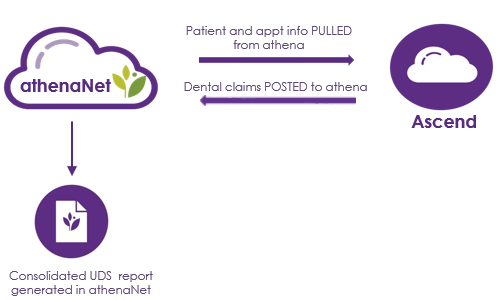 Integration TypeAPI User WorkflowRegister and schedule dental patients in athenaNetMedical insurance must be entered in athenaNetDental insurance must be entered in Dentrix Ascend  All other dental workflows – clinical documentation and billing – are completed in Dentrix Ascend What is not included in this integrationRegistration and scheduling in Dentrix AscendDental billing in athenaNetExchange of clinical information between athenaNet and Dentrix AscendathenaNet Practice IDathenahealth Event NumberInterface Name/Modification DescriptionUse Case DescriptionNameCompanyTitleOffice PhoneMobile PhoneEmail